1	Ceremonia de apertura2	Elección del Presidente y de los Vicepresidentes3	Aprobación del orden del día4	Examen del plan de gestión del tiempo5	Informe sobre la implementación del Plan de Acción de Dubái (CMDT-14), y contribución a la aplicación del Plan de Acción de la CMSI y a los Objetivos de Desarrollo Sostenible (ODS)6	Informe sobre la implementación de los resultados de otras conferencias, asambleas y reuniones de la UIT relacionados con los trabajos del UIT-D: Conferencia de Plenipotenciarios (PP-14), Asamblea de Radiocomunicaciones (AR-15)/Conferencia Mundial de Radiocomunicaciones (CMR-15), y Asamblea Mundial de Normalización de las Telecomunicaciones (AMNT-16)7	Preparativos de la CMDT-177.1	Anteproyecto de contribución del UIT-D al Plan Estratégico de la UIT para 2020-2023 7.2	Anteproyecto de Plan de Acción del UIT-D para 2018-2021 (incluidas Cuestiones de Comisiones de Estudio)7.3	Anteproyecto de Declaración de la CMDT-177.4	Reglamento Interno del UIT-D (Resolución 1 de la CMDT)7.5	Racionalización de las resoluciones de la CMDT8	Establecimiento de prioridades para las iniciativas regionales, proyectos conexos y mecanismos de financiación9	Otros asuntos	Brahima Sanou
	Director___________________Reunión Preparatoria Regional 
de la CMDT-17 para Europa (RPM-EUR)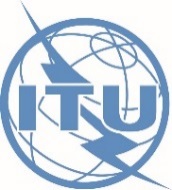 Vilnius, Lituania, 27-28 de abril de 2017Vilnius, Lituania, 27-28 de abril de 2017Documento RPM-EUR17/1-S25 de enero de 2017Original: inglés Director, Sector de Desarrollo de las TelecomunicacionesDirector, Sector de Desarrollo de las TelecomunicacionesORDEN DEL DÍAORDEN DEL DÍA